囈草案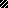 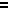 